.Intro : 16 countSEQUENCE:A, BA, A(16), BA, A, A, BAPART A (32 COUNT)A1: TOUCH, HITCH, TOGETHER, CUMBIAA2: FORWARD MAMBO, COASTER STEP, FORWARD, PIVOT 1/2 TURN LEFT (2X)A3: SCISSOR STEPS, SWITCH TOUCHES, BIG SIDE STEP, DRAG AND TOUCHA4: SYNCOPATED TOUCH, TOGETHER, JAZZ BOXPART B (32 COUNT)B1: MODIFIED TIME PLACE (R & L), TIME PLACE WITH TURN 1/4 LEFT (2X)B2: FORWARD LOCKED SHUFFLE, MAMBO TURN 1/4 RIGHT, CROSS ROCKB3: CROSS SHUFFLE (R & L), CHASSE TURN 1/4 RIGHT (2X)B4: TIME PLACE (R & L), JAZZ BOX TURN 1/4 RIGHTREPEATFor more info about song & step sheet please contact: Roosamekto.Nugroho@gmail.comMy Story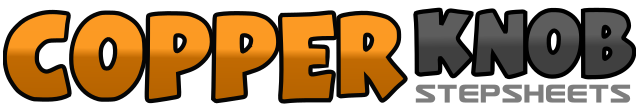 .......Count:64Wall:2Level:Phrased Improver.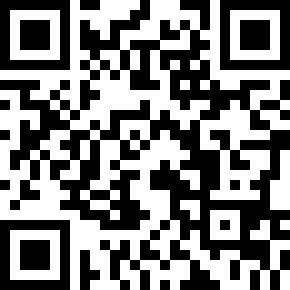 Choreographer:Tya Paw (INA) & Roosamekto Mamek (INA) - February 2019Tya Paw (INA) & Roosamekto Mamek (INA) - February 2019Tya Paw (INA) & Roosamekto Mamek (INA) - February 2019Tya Paw (INA) & Roosamekto Mamek (INA) - February 2019Tya Paw (INA) & Roosamekto Mamek (INA) - February 2019.Music:My Story - Loren GrayMy Story - Loren GrayMy Story - Loren GrayMy Story - Loren GrayMy Story - Loren Gray........1&2Touch R forward - Hitch R knee up - Step R together (12:00)3&4Touch L forward - Hitch L knee up - Step L together5&6Rock R behind L - Recover on L - Step R to side7&8Rock L behind R - Recover on R - Step L to side1&2Rock R forward - Recover on L - Step R back  (12:00)3&4Step L back - Step R together - Step L forward5-8Step R forward - Turn 1/2 left - Step R forward - Turn 1/2 left (12:00)1&2Step R to side - Step L together - Cross R over L (12:00)3&4Step L to side - Step R together - Cross L over R5&6&Touch R to side - Touch R together - Big step R to side drag L toward R - Touch L together7&8&Touch L to side - Touch L together - Big step L to side drag R toward L - Touch R together (12:00)1&2&Touch R forward - Step R together - Touch L forward - Step L together (12:00)3&4&Touch R forward - Step R together - Touch L forward - Step L together5-8Cross R over L - Step L back - Step R to side - Step L forward (12:00)1-2&Step R to side - Step L together - Step R in place3-4&Step L to side - Step R together - Step L in place5-6&Turn 1/4 left step R to side - Step L together - Step R in place (9:00)7-8&Turn 1/4 left step L to side - Step R together - Step L in place (6:00)1&2Step R forward - Lock L behind R - Step R forward (6:00)3&4Step L forward - Lock R behind L - Step L forward5&6Rock R forward - Recover on L - Turn 1/4 right step R to side (9:00)7&8Cross/Rock L over R - Recover on R - Step L to side1&2Cross R over L - Step L to side - Cross R over L (9:00)3&4Cross L over R - Step R to side - Cross L over R5&6Step R to side - Step L together - Turn 1/4 right step R forward (12:00)7&8Turn 1/4 right step L to side - Step R together - Step L to side (3:00)1&2Step R together - Step L in place - Step R to side (3:00)3&4Step L together - Step R in place - Step L to side5-8Cross R over L - Turn 1/4 right step L back - Step R o side - Step L forward (6:00)